PALÁCIO 1º DE NOVEMBROPROJETO DE LEI Nº 02/2024, QUE “DÁ DENOMINAÇÃO DE “CAMILA RODRIGUES SANTOS” PARA A QUADRA DE VÔLEI, NO “CELF” CENTRO ESPORTIVO DE LAZER DA FAMÍLIA LOCALIZADA NA RUA ESTADOS UNIDOS NO BAIRRO JARDIM DAS NAÇÕES.A CÂMARA MUNICIPAL DE ITATIBA APROVA:Art. 1º. A quadra de Vôlei construída no “CELF’’ centro esportivo de lazer da família que passa a ser denominadas como “QUADRA DE VÔLEI – “CAMILA RODRIGUES SANTOS”.Art. 2º. As despesas decorrentes da presente lei correrão por conta de dotação orçamentária própria, suplementada se necessário.Art. 3º. Esta lei entra em vigor na data de sua publicação, revogadas as disposições em contrário.SALA DAS SESSÕES, 11 de janeiro de 2024.FERNANDO SOARESVereador – PSDBPALÁCIO 1º DE NOVEMBROMENSAGEM AO PROJETO DE LEI Nº 02/2024, QUE DÁ DENOMINAÇÃO DE “CAMILA RODRIGUES SANTOS” PARA A QUADRA DE VÔLEI, NO “CELF” CENTRO ESPORTIVO DE LAZER DA FAMÍLIA, LOCALIZADA NA RUA ESTADOS UNIDOS NO BAIRRO JARDIM DAS NAÇÕES.			Nobres VereadorA presente propositura tem por objetivo dar a denominação de Camila Rodrigues Santos para a quadra de vôlei, no “CELF” Centro Esportivo de lazer da Família a ser implantado pela Prefeitura de Itatiba na Rua Estados Unidos, no Bairro Jardim das Nações. Camila Rodrigues Santos e filha de Renivaldo Pereira Santos e Felicidade Rodrigues, irmã de Rogerio Rodrigues Santos e Simone Rodrigues Scrassolo Martini. Nasceu na cidade de São Paulo, Capital em 28 de abril de1982. Com nove anos de idade, mudou se com a família para Itatiba, onde deu sequência nos estudos iniciais na Escola Chico Peroba, SESI, e também estudou na Escola Comunitária em Campinas.Sempre gostou de Esportes, praticava natação, e ela costumava, no tempo que estudava em Itatiba, frequentar bastante o Ginásio esportes, e sempre estava nas competições Escolares, nos jogos regionais, ela competiu bastante.Um dia a treinadora Claudete, a convidou para fazer parte do time de basquete de Itatiba, onde ela disputou vários jogos, defendendo a equipe de Itatiba nos jogos regionais por vários anos.Depois foi convidada para jogar no clube São João de Jundiaí, ficou alguns anos também disputando pelo Campeonato Paulista, pelo clube de Jundiaí e foram vice-campeã também no Basquete de Jundiaí.  Formada em Educação Física, pela Escola Superior de Educação Física AESF de Jundiaí. Se formou em 2005.    Em Itatiba depois de formada, lecionou em várias Escolas Municipais por vários anos, no ano de seu falecimento em 2014 lecionava nas Escolas Municipais, Maria de Araújo e Maria Teresa de Gane. Camila Rodrigues Santos, faleceu no dia 24 de março de 2014, deixando boas lembranças e saudades aos amigos e familiares. Diante do aqui exposto, e por tratar-se de medida que visa atender ao maior interesse público, solicito dos nobres Pares a apreciação do anexo Projeto de Lei e, após os trâmites legais, que o mesmo seja aprovado.SALA DAS SESSÕES, 11 de janeiro de 2024.FERNANDO SOARESVereador – PSDB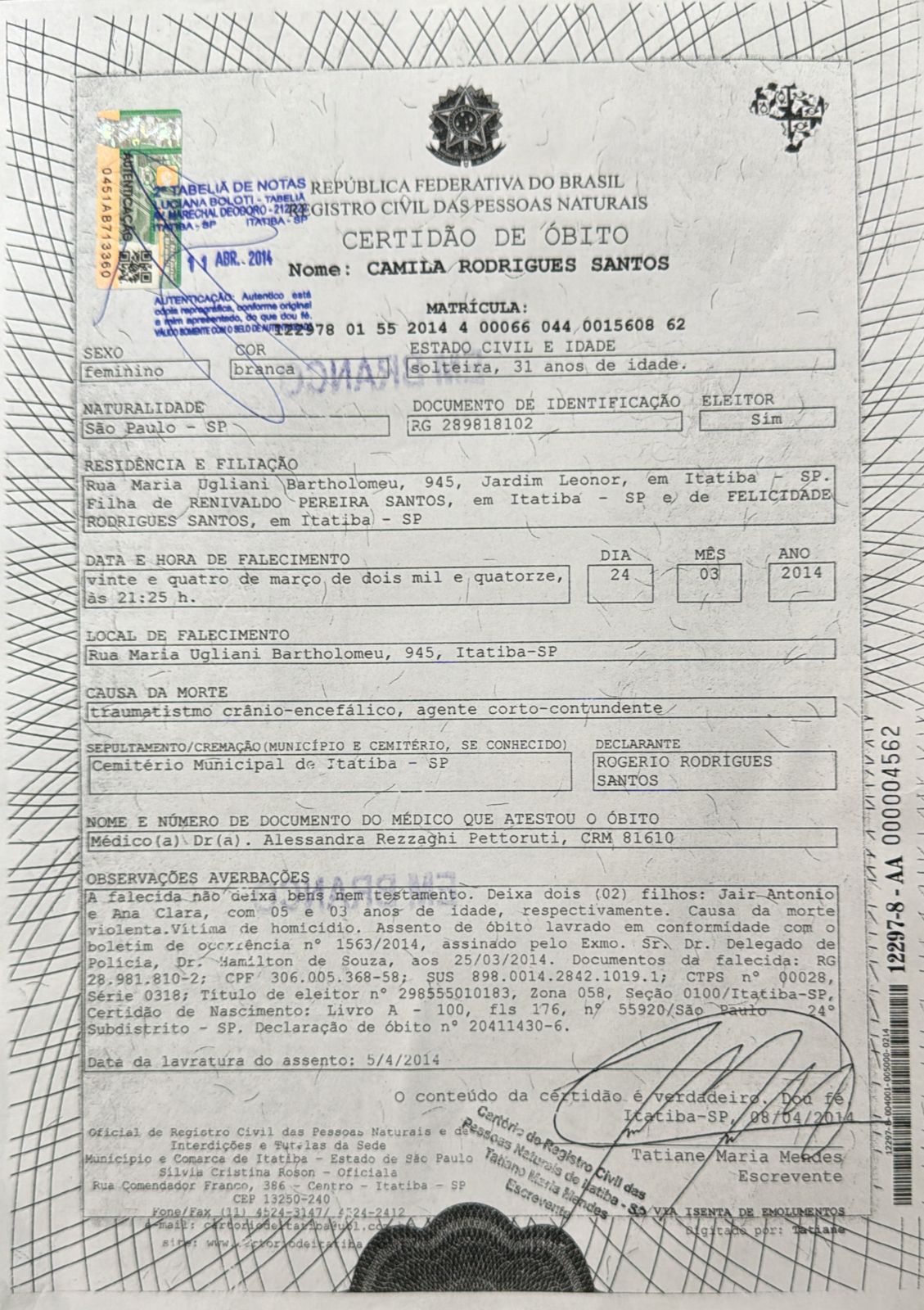 